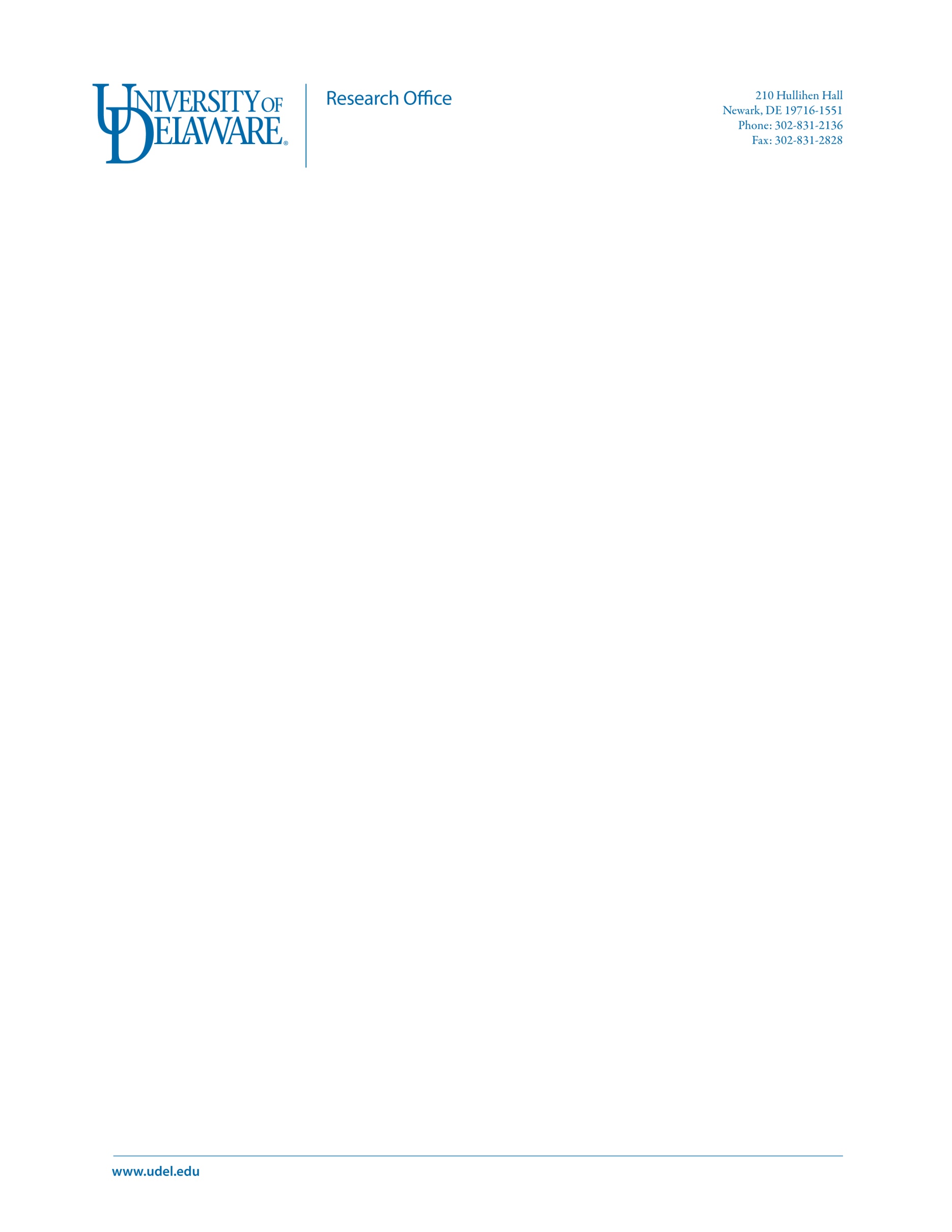 RESEARCH OFFICE PROPOSAL GUIDESAMPLE POSTDOC MENTORING STATEMENTConsistent with institutional tradition and federal government requirements andrecommendations, postdoc mentoring activities at the University of Delaware (UD) are designedto enable postdocs to gain knowledge and skills of value in preparation for careers asindependent researchers; including careers as faculty members in research-intensive universityenvironments. The mentoring activities are developed specifically for individuals by leadresearchers and are tailored as appropriate for their fields. The UD Research Office (RO) isavailable to provide supporting materials and/or instruction to assist lead researchers. Typically,individual postdoc mentoring activities incorporate the guidelines that are suggested in theNational Science Foundation Proposal and Award Policies & Procedures:1. Career counseling,2. Training in the preparation of grant proposals,3. Publications and presentation,4. Guidance on ways to improve teaching and mentoring skills,5. Guidance on how to effectively collaborate with researchers from diverse backgrounds anddisciplinary areas, and6. Training in responsible professional practices.Lead researchers typically conduct several activities that comprise a substantial portion of thementoring experience for postdocs. The incorporation of regular laboratory meetings andseminars, regular individual meetings, and manuscript and proposal writing are frequently seenelements.“Traditional” mentoring activities can be enriched by postdoc participation in RO sponsoredworkshops that address 1) the basics of proposal writing, 2) the Responsible Conduct ofResearch (expanded to address mentor/trainee responsibilities), and 3) quantitative andqualitative assessment of University activities.Lead researchers are encouraged to work with the RO and other UD support units to broaden theimpact of their postdoc mentoring activities in two areas. First, UD promotes the broadening viathe identification and facilitation of opportunities for postdocs to mentor undergraduate-scholarresearchers who are part of groups such as the UD Undergraduate Research Program or minorityscholar programs like the McNair Scholars. Second, where applicable, the broadening of theimpact is further enhanced at times by the University’s encouragement and facilitation of theapplication of postdoc-research “by-products” to outreach activities such as the consideration (orimprovement) of current societal issues.Although supported by University research infrastructure (such as the RO), it is important to notethat the mentoring of postdocs is individualized (including those activities aimed at broadeningimpact) and is developed, conducted and overseen by the postdocs’ lead researchers.